Nomor :  09/488/Peng-Und/IV/2017Perihal :  Pengumuman dan Undangan  Diberitahukan kepada seluruh mahasiswa Program MM-UMB, bahwa sesuai jadwal di bawah ini akan dilaksanakan Seminar Proposal Tesis, maka  mahasiswa yang bersangkutan mengundang para mahasiswa untuk hadir sebagai peserta.Demikian pengumuman dan undangan ini, untuk diperhatikan dan diindahkan sebagaimana mestinya. Terima kasih.	Dikeluarkan di	:  Jakarta	Padatanggal	:  Ketua Program Studi Magister ManajemenTtd	
Dr. Aty Herawati, M.Si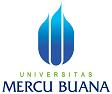 PENGUMUMAN JADWAL SEMINAR PROPOSAL TESISPROGRAM STUDI MAGISTER MANAJEMENPROGRAM PASCASARJANAQNO.HARI, TGL.JAMN.I.M.N A M ADOSEN PEMBIMBINGDOSEN PENELAAHKON-SEN-TRASITEMPAT/ RUANG01Jumat, 21 April 2017 Pkl 09.0055114110028Agnes Monica Pangihutan SiahaanDr. Farida Elmi, MMDr Suharno Pawirosumarto, S.Kom, MMMSDMKampus A Meruya T. 40102Jumat, 21 April 2017 Pkl 10.0055114120271Audi ErwinsyahDr Suharno Pawirosumarto, S.Kom, MMDr. Farida Elmi, MMMSDMKampus A Meruya T. 401